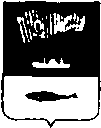 АДМИНИСТРАЦИЯ ГОРОДА МУРМАНСКАП О С Т А Н О В Л Е Н И Е20.01.2017                                                                                                            № 112О внесении изменений в приложение к постановлению администрации города Мурманска от 10.06.2013 № 1441 «Об утверждении примерного положения об оплате труда работников муниципальных учреждений, подведомственных комитету по развитию городского хозяйства администрации города Мурманска» (в ред. постановлений от 20.08.2013 № 2128, от 31.10.2013 № 3077, от 27.01.2014 № 171, от 28.04.2014 № 1188, от 31.07.2014 № 2444, от 24.03.2015 № 783, от 06.11.2015 № 3082, от 17.11.2016 № 3501)В соответствии с решением Совета депутатов города Мурманска от 30.10.2008 № 54-669 «Об оплате труда работников муниципальных казенных, бюджетных и автономных учреждений города Мурманска», постановлением администрации города Мурманска от 03.04.2013 № 690 «Об оплате труда работников муниципальных учреждений города Мурманска», руководствуясь статьей 45 Устава муниципального образования город Мурманск,                       п о с т а н о в л я ю:Внести в приложение к постановлению администрации города Мурманска от 10.06.2013 № 1441 «Об утверждении примерного положения об оплате труда работников муниципальных учреждений, подведомственных комитету по развитию городского хозяйства администрации города Мурманска» (в ред. постановлений от 20.08.2013 № 2128, от 31.10.2013 № 3077, от 27.01.2014 № 171, от 28.04.2014 № 1188, от 31.07.2014 № 2444, от 24.03.2015 № 783, от 06.11.2015 № 3082, от 17.11.2016 № 3501) следующие  изменения:- пункт 6.6 раздела 6 «Порядок оплаты труда руководителя учреждения, заместителей руководителя и главного бухгалтера» изложить в следующей редакции:«6.6. Предельный уровень соотношения среднемесячной заработной платы руководителя, заместителей руководителя и главного бухгалтера учреждения и среднемесячной заработной платы работников учреждения (без учета заработной платы соответствующих руководителя, заместителей руководителя и главного бухгалтера) устанавливается комитетом для муниципальных бюджетных учреждений в кратности от 1 до 5.Соотношение среднемесячной заработной платы руководителя, заместителей руководителя и главного бухгалтера учреждения и среднемесячной заработной платы работников этого учреждения, формируемой за счет всех источников финансового обеспечения, рассчитывается за календарный год. Расчет соотношения среднемесячной заработной платы осуществляется в соответствии с порядком, утвержденным Правительством Российской Федерации.При установлении условий оплаты труда руководителю учреждения комитет должен исходить из необходимости обеспечения не превышения предельного уровня соотношения среднемесячной заработной платы, установленного в соответствии с настоящим пунктом, при условии выполнения руководителем всех показателей (критериев) и получения премии по итогам работы в максимальном размере.». 	2. Отделу информационно-технического обеспечения и защиты информации администрации города Мурманска (Кузьмин А.Н.) разместить настоящее постановление на официальном сайте администрации города Мурманска в сети Интернет.	3. Редакции газеты «Вечерний Мурманск» (Хабаров В.А.) опубликовать настоящее постановление.	4. Настоящее постановление вступает в силу со дня официального опубликования и распространяется на правоотношения, возникшие с 01.01.2017.5. Контроль за выполнением настоящего постановления возложить на заместителя главы администрации города Мурманска Доцник В.А.Временно исполняющий полномочия главы администрации города Мурманска                                             А.Г. Лыженков